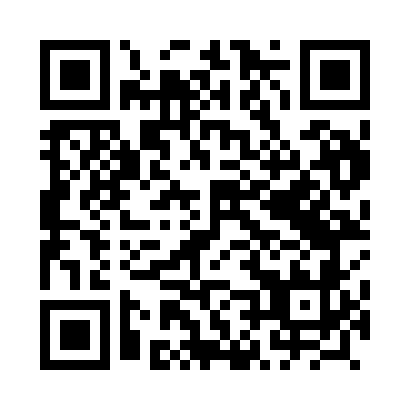 Prayer times for Klynia, PolandWed 1 May 2024 - Fri 31 May 2024High Latitude Method: Angle Based RulePrayer Calculation Method: Muslim World LeagueAsar Calculation Method: HanafiPrayer times provided by https://www.salahtimes.comDateDayFajrSunriseDhuhrAsrMaghribIsha1Wed2:515:0712:265:317:469:522Thu2:495:0512:265:327:489:553Fri2:465:0412:265:337:499:574Sat2:435:0212:265:347:5010:005Sun2:405:0012:265:347:5210:036Mon2:374:5912:265:357:5310:057Tue2:344:5712:265:367:5510:088Wed2:314:5612:265:377:5610:119Thu2:284:5412:265:387:5810:1310Fri2:254:5312:255:397:5910:1611Sat2:224:5112:255:408:0110:1912Sun2:194:5012:255:408:0210:2113Mon2:164:4812:255:418:0310:2414Tue2:124:4712:255:428:0510:2715Wed2:104:4512:255:438:0610:3016Thu2:094:4412:255:448:0710:3317Fri2:094:4312:255:448:0910:3418Sat2:084:4212:265:458:1010:3519Sun2:084:4012:265:468:1110:3620Mon2:074:3912:265:478:1310:3621Tue2:074:3812:265:478:1410:3722Wed2:064:3712:265:488:1510:3723Thu2:064:3612:265:498:1610:3824Fri2:064:3512:265:508:1810:3825Sat2:054:3412:265:508:1910:3926Sun2:054:3312:265:518:2010:4027Mon2:054:3212:265:528:2110:4028Tue2:044:3112:265:528:2210:4129Wed2:044:3012:275:538:2310:4130Thu2:044:3012:275:548:2410:4231Fri2:044:2912:275:548:2510:42